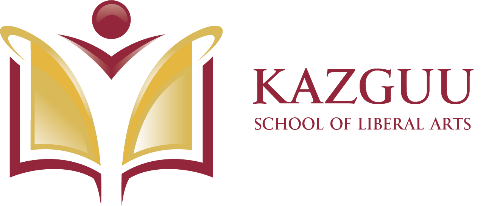 ВЫСШАЯ ГУМАНИТАРНАЯ ШКОЛАРекомендуемое количество кредитовдля специальности Прикладная лингвистика (2020 год поступления)срок обучения – 4 годаСұрақтарыңызды эдвайзерге b_kustubayeva@kazguu.kz корпоративтік пошта арқылы жіберуіңізді сұраймыз.При возникновении вопросов, свяжитесь с эдвайзером посредством корпоративной почты b_kustubayeva@kazguu.kzIf you have a question, please, contact your advisor via corporate e-mail b_kustubayeva@kazguu.kzСеместрКод дисциплиныНаименование дисциплиныКредиты2 год обучения (курс)2 год обучения (курс)2 год обучения (курс)2 год обучения (курс)3Общеобразовательные дисциплиныОбщеобразовательные дисциплины23FKФизическая культура23Базовые дисциплины – обязательный (вузовский) компонентБазовые дисциплины – обязательный (вузовский) компонент203GA 2202Теоретическая грамматика английского языка53AW  C1 2206Академическое письмо (С1)53FL I 2208Второй иностранный язык I (A0, A1)103Профилирующие дисциплины - вузовский компонентПрофилирующие дисциплины - вузовский компонент103RM I 2301Методы исследований I53HL 2303История английского языка 53ИТОГО В СЕМЕСТРИТОГО В СЕМЕСТР324Общеобразовательные дисциплиныОбщеобразовательные дисциплины24FKФизическая культура24Базовые дисциплины - обязательный (вузовский) компонентБазовые дисциплины - обязательный (вузовский) компонент204MSL 2203Морфология. лексика и синтаксис54AW C2 2207Академическое письмо (С2)54FL II 2209Второй иностранный язык II (A2)104Профилирующие дисциплины - вузовский компонентПрофилирующие дисциплины - вузовский компонент104RM II 2302Методы исследований II 54HTM 2304История методики преподавания иностранных языков –М454ИТОГО В СЕМЕСТРИТОГО В СЕМЕСТР32